PALLAS ATHENE JA MUUT NAISARKKITYYPIT Ilman Afrodite-jumalattaren iloa, rentoutta ja spontaanisuutta Pallas Athene-tyyppi saattaa olla kuiva, kova ja kylmä. Afrodite pehmentää Athenea, joka rakkauden jumalattaren avustuksella voi innostua aivan eri tavoin siitä, mitä tekee. Pallas Athene-Afrodite-yhdistelmä on melkoisen ylivoimainen naisarkkityyppi. Nainen on tällöin lahjakas ja viehättävä, ja koska molemmat arkkityypit ovat lisäksi luovia, he synnyttävät miltei lyömättömän yhdistelmän. Yleisen ennakkoluulon mukaan kaunis nainen ei voi olla älykäs. Ex-missi Lenita Airisto, joka on tämän yhdistelmän edustaja, osoittaa ennakkoluulon täysin vääräksi. Toisaalta Lenita on ilmeisesti liiankin kaunis ja älykäs, joten miehet, jotka pelkäävät tällaista yhdistelmää, yrittävät jättää noteeraamatta hänen kummatkin puolensa. 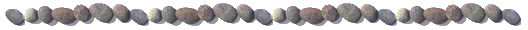 Edellä on jo kuvattu Pallas Athnen ja Artemiksen yhdistelmää, amatsoninaista. Tällainen nainen on naistyypeistä itsenäisin, uratietoisin ja menestyvin. Hän saattaa olla myös melkoisen kova ja kilpailunhaluinen sekä äärimmäisen itseriittoinen, joten lämpimät ja läheiset ihmissuhteet eivät välttämättä toimi. Menestyksellähän on tunnetusti kova hinta. Jos nainen on >> soturi >> - vaikkapa poliisi tai armeijan upseeri – hän on ehdottomasti Pallas Athenen ja Artemiksen sekoitus.Toinen >> neitsytyhdistelmä >> on Pallas Athenen ja Hestian liitto. Tämä nainen saattaa jäädä tietoisesti naimattomaksi, koska on ehdottoman työkeskeinen. Siinä missä Pallas Athene-Artemis-nainen luo uraa, Pallas Athenen ja Hestian yhdistelmä omistautuu nimenomaan itse tekemiselle. Tälle naiselle koulutus, ammattitutkinto ja työpaikka ovat ehdottoman tärkeitä itsenäisyyden ja turvallisuuden takaajia. Työssään hän on huolellinen ja velvollisuudentuntoinen. Jos tämä nainen on perheellinen, kodin ja perheen huolto ja osallistuminen sen elatukseen ovat kunnia-asioita. Pallas Athene ja Kore-Persefone täydentävät toisiaan. Kun Pallas Athene on etäinen, älyllinen ja viileä. Kore-Persefone on tunteellinen ja herkkä. Luovuudessa ja suunnittelussa jälkimmäisen arkkityypin panos vie vastaanottavaisuuden ja intuition suuntaan. Tosin Koren avuttomuus ja alistuvuus saattavat johtaa käytännössä siihen, että Pallas Athenen kaikki kyvyt ja kapasiteetti eivät pääse oikeuksiinsa, vaan yhdistelmän edustaja jäätavalla tai toisella alisuorittajaksi. Tällainen nainen saattaa olla esimerkiksi  alipalkattu sihteeri, toimistotyöntekijä tai konttoristi. Yhtäältä Kore-Persefone auttaa Pallas Athenea löytämään itsestään aitoutta ja lapsen viattomuutta. Niin, Athene-jumalatarhan syntyi täysikasvuisena sotisovassa.Pallas Athenen ja Heran ilmentäjä arvostaa menestystä yli kaiken. Hän on patriarkaalisen järjestelmän tukipylväitä. Traditiot ja paikka kotona eivät riitä hänelle, vaan hän pyrki mielellään näkyvään yhteiskunnalliseen asemaan. Tällaisen naisen kohtaa esimerkiksi tärkeässä tehtävässä periyrityksen johdossa. Lapset joutuvat tällaisessa systeemissä väistämättä kasvamaan lähes äidittä, kenties palkatun hoitajan huomassa. Poikalapsilta Pallas Athene – Hera-nainen odottaa näyttöä ja menestystä sekä esimerkiksi uraa yhteisen firman jatkajana. Liike-elämässä tekstiilialan yritys sopii kyseiselle arkkityyppiyhdistelmälle parhaiten. Suomessa nykyään yleistyvä naispankkiirien >> laji >> on näiden kahden vahvan naisjumalattaren yhdistelmä. Paras mahdollinen maatalon emäntä syntyy Pallas Athenen ja Demeterin yhdistelmästä. Tämä nainen tekee täydet työpäivät, vaatettaa mahdollisesti perheensä omatekoisin tekstiilein ja ehtii lisäksi vielä hoitaa lapset ja kaiken muun. Hän on energisyyden ja tehokkuuden ihmepakkaus. Toinen tämän käytännön kannalta ihanteellisen naistyypin reviiri saattaisi olla hoito- tai opetusala, joilla molemmilla tarvitaan hoidollisuuden ja äidillisyyden sekä mahdollisen kutsumuksen lisäksi aimo annos rautaista ammattitaitoa – ja sitähän Pallas Athenen arkityyppinä kyllä takaa. 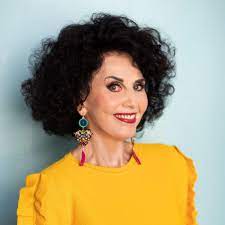 Figure 1 Lenita Airisto